Norma Específica de Biblioteca Nº 002 / 2012VINCULACION CON EGRESADOSSERVICIOS DE BIBLIOTECA A EX ALUMNOS DE LA UMCEObjetivo:Otorgar servicio de información bibliográfica a egresados y titulados de la Universidad Metropolitana de Ciencias de la Educación, tengan acceso al    servicio de consulta en sala,  de las colecciones existentes en Biblioteca Central.Descripción del servicio:Consulta en sala de las colecciones impresas.  Estará condicionada a la disponibilidad y capacidad de los  recursos de biblioteca,  siempre estarán en primera prioridad los miembros de la comunidad universitaria.Entrenamiento en la recuperación de la informaciónEl presente servicio es gratuito, cualquier cambio, se avisará con la anticipación debida.  Requisitos:Alumnos egresados y titulados de la UMCE .Que estén ejerciendo como Profesores en Colegios Municipales.Solicitar por escrito, la incorporación como usuario externo  y llenar solicitud con datos personales.Observar  reglamento y procedimientos del Sistema de Bibliotecas de la UMCE. Especialmente los capítulos relacionados a vinculación con egresados.El incumplimiento de las normas que regulan el servicio a egresados de la UMCE, ocasionará la suspensión de este.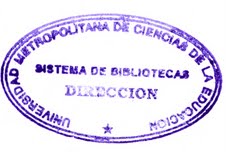 FORMULARIO DE INSCRIPCIÓN AL SERVICIOAPELLIDOS:_____________________________________________NOMBRES  :_____________________________________________RUT          : ___________________________DIRECCIÓN: ____________________________________________COMUNA    :TELEFONOS:   (02)________________   (09)___________________E-MAIL       : ____________________________________________TRABAJO    :_____________________________________________DIRECCIÓN: _____________________________________________COMUNA    :_____________________________________________FECHA        : ________________________________Certifico que todos los datos entregados anteriormente son verdaderos, y me comprometo a informar de cualquier modificación de ellos.         ___________________________________________________                                 NOMBRE Y  FIRMA